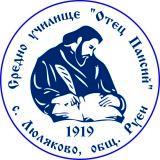 СУ „ Отец Паисий“- с. Люляково, общ. Руен, обл. Бургас      тел. 0884444305          e-mail: sou_lulakovo@abv.bgВх. № ………………………До Доректорана СУ „ Отец Паисий“ с. ЛюляковоЗ А Я В Л Е Н И Еза издаване на дубликат на………………………………………………………………………………………………………вид документ (удостоверение, свидетелство, диплома)от ………………………………………………………………………………………………..име, презиме, фамилиязавършил ……………………………………………………………………………………….клас, етап, степен на образование………………………………………………………………………………………………………профил, професия, специалностПрез учебната  …………….. / ……………… година в ………………………………………………………………………………………………………вид, наименование и местонахождение на институциятаИздаването на документа се налага поради следните причини: ……………………………………………………………………………………………………………………………………………………………………………………………………………………Приложени документи: ………………………………………………………………………………………………………………………………………………………………………………………………………………………………………………………………………………………………………………………………За контакти:  телефон ……………………………. , е-mail …………………………………….Пълномощно № …………………………………………………………………………………	на   ……………………………………………………………………………………………….	име, презиме, фамилияДата: …………………….	                                      Подпис: ……………………………………гр./с  ……………………..                                        ………………………………………………                                                                                                            Име, фамилия